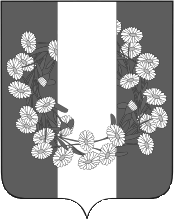 СОВЕТ БУРАКОВСКОГО СЕЛЬСКОГО ПОСЕЛЕНИЯ КОРЕНОВСКОГО РАЙОНАРЕШЕНИЕ/проектот 00.00.2019 года                                                                                                                     № 000х. БураковскийОб  образовании  административной комиссии Бураковского сельского поселения Кореновского районаВ соответствии со статьей 22.1 Кодекса Российской Федерации об административных правонарушениях и статьей 11.3 Закона Краснодарского края от 23 июля 2003 года № 608-КЗ «Об административных правонарушениях», Законом Краснодарского края от 14 декабря 2006 года   № 1144-КЗ «О наделении органов местного самоуправления муниципальных образований Краснодарского края отдельными государственными полномочиями по образованию и организации деятельности административных комиссий», Совет Бураковского сельского поселения Кореновского района р е ш и л:Образовать  административную комиссию Бураковского сельского поселения Кореновского района и утвердить ее состав,  (прилагается).         2.Признать утратившим силу решение Совета Бураковского сельского поселения Кореновского района от 29.10.2014 №13 «Об образовании административной комиссии  Бураковского сельского поселения Кореновского района».        3.Настоящее решение обнародовать и разместить на официальном сайте органов местного самоуправления Бураковского сельского поселения Кореновского района в информационно-телекоммуникационной сети «Интернет»4. Решение вступает в силу со дня его официального  обнародования. Глава Бураковского сельского поселения   Кореновского района                                                                            Л.И. Орлецкая                                                                     ПРИЛОЖЕНИЕ                                                                        УТВЕРЖДЕНО                                                                                                                                                                   решением Совета Бураковского                                                                     сельского поселения                                                                        Кореновского района                                                                      от 00.00.2019 г.№ 000СОСТАВадминистративной комиссии Бураковского сельского   поселения Кореновского района Глава Бураковского сельского поселения Кореновского района                                                                             Л.И.ОрлецкаяОрлецкая  ЛюбовьИвановнаГлава  Бураковского сельского поселения Кореновского района, председатель комиссииАбрамкина Зинаида ПавловнаНачальник общего отдела  администрации Бураковского сельского поселения Кореновского района, заместитель председателя комиссииБаязова Екатерина МанолисовнаВедущий специалист общего отдела  администрации Бураковского сельского поселения Кореновского района, секретарь комиссииЧлены комиссииЧлены комиссииГригорьева НатальяПавловнаСанькова Ирина Петровна                                         председатель совета территориального общественного самоуправления № 2(по согласованию)Начальник финансового отдела администрацииБураковского сельского поселения Кореновского района